Program Board Agenda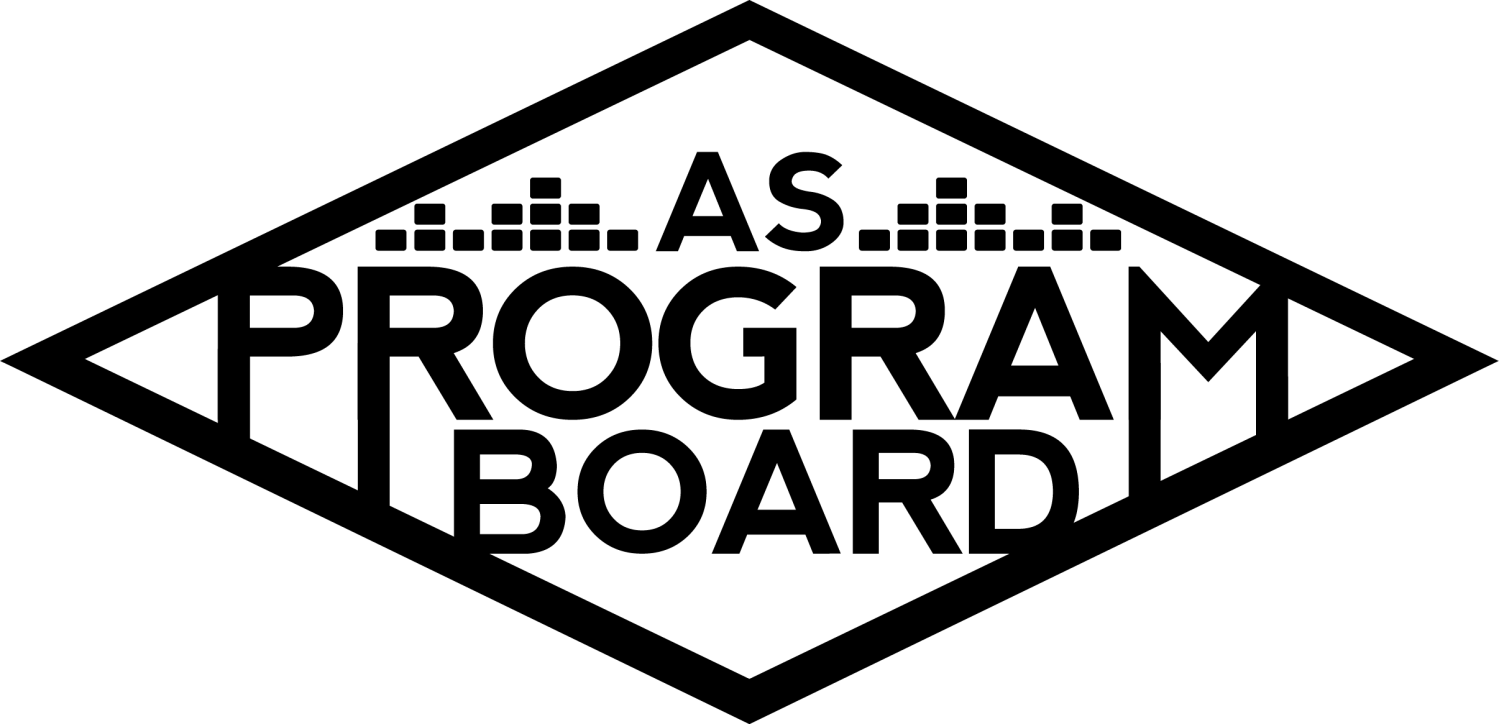 Associated Students October 21, 2019 SB Harbor RoomCALL TO ORDER: 5:03PM by Kiyomi MorrisonA. MEETING BUSINESSRoll CallAcceptance of excused absences, absences, early departure and proxiesMotion by Mitchell and second by Lucas. Consent with 18 present.  B. PUBLIC FORUM Poets' Club and Poetry in Performance's Open Mic - 10/24 - 7-9:30PMRequesting Production Equipment + Staff3 mics, speakers, boom standExpecting 30-40 people at eventEvent starts at 7 and doors ~6:45. Set up ~6PM.Lucidity and CSD Festival ProposalGroup created local government, organized IV Students when noise ordinance was suggested to be lowered. Works on building trust between law enforcement and people. Believe safety doesn’t come from extra police protections. Proposal regarding Deltopia 2019- Community turns into police state and it’s costly and makes people uneasy. Trying to reduce law enforcement presence and reduce atmosphere of fear. Deltopia isn’t sponsored by any group and that’s why they say they need police. There is no security plan. Community would be able to be in control of security and they could provide a fun event that is a safe alternative form Deltopia activities. Perspective is safety and not shutting down existing parties. Lucidity was approached, not the other way around. But they are just as interested in creating a safe environment. They have been threatened with shut-downs before because of Deltopia problems. It is Lucidity’s 9th year in business and every year they bring down the number of arrests and ambulances. They do have an event the weekend after Deltopia. Copy of the proposal was sent to ASPB. Lucidity is collectively owned by members of the community. Integrated into art community and UCSB alumni. Produced healing event after the shooting in 2014. Although they are an LLC, they are a community and value based group. Hope to come out of this meeting with a partnership to produce the day that involves ASPB’s evening event and the IV daytime event. Concern was competition, but don’t want it to be a competition, want it to be a partnership. Want combined billing and ASPB’s headliner on top. Concerns and Questions on Proposal:Kiyomi- It may not be possible to bill together because of the University’s rules on working with outside companies and because of the stage work and people needed for the night event. Want ASPB to help book Artist And give money, but don’t need people to work it.Nat- Students only for ASPB shows, but taxpayers will be paying so how will it work with members of the community?Considering resident only parking restrictions but people will come in from out of town. Try to create a community event with students and members of the community. Could make sure billing distinctly says who is welcome to each event. Want event to be cool enough that it draws people from the street but they don’t want it to attract a lot of community members. Kiyomi- If we can’t bill together and help with a stage, what can we provide?Support and honest feedback- and not saying anything negative about it. Guardian- Security company comes from the area and wants to create safe space where people can connect without fear of getting arrested. Want to get people out and create an active and celebratory environment. Trying to bridge together different demographics of community members.Enaiya- If we’re trying to reduce drug and alcohol abuse, how will a festival prevent that since people often drink and do drugs in that atmosphere?It’s already happening but it’s unregulated so we are trying to structure it more and promote responsible partying. We know it’s going to happen but there are safer ways to do it and we want to communicate that.Brett- What other event ideas are there? And how will you educate people who are already inebriated on important topics?No event or activity is set, we can bring in student groups to see what games they want to facilitate. Don’t want to push their own ideas first, want to hear from others but are willing to help out. Examples: Frick and frack blackjack (bet whatever is in your pockets), water pong tournament (skill and hydration), cornhole, etc. Goal is to try to alleviate the amount of crowd on Del Playa in the mid to late afternoon. This is when the assaults happened last year.Bethel- How do you plan to alleviate crowds if this encourages people to come in. Street parking restrictions. We don’t expect a lot of people to leave DP- spread out crowd.Mikio- Hoping you could talk more about hypothetical legislations about Deltopia being erased before?Floatopia turned out to be too big. But Deltopia didn’t solve it. The immediate response was to shut it down after the 2014 riot. There is still pressure to shut it down. Want to preserve Deltopia but make it safer. It hasn’t been proposed publicly, but law enforcement can decide that themselves. Yes, but part of the reasoning was that if we don’t do this it will get shut down. Deltopia is run by students and if it’s all or nothing, students may not go to the event. They were threatening to shut down Lucidity, it wasn’t fear mongering toward ASPB or the event, it was toward Lucidity. We don’t want parties to stop happening and they won’t stop happening. But law enforcement has mentioned shutting it down in the past. Esteban- Would the event be free and how would parking registrations work?Street parking- you would have to prove that you are a resident with utility bills or student info. Carlos- Parking restrictions are a good way to limit outsiders but why wouldn’t people just take public transport or just get picked up?Want a headliner who wouldn’t draw huge crowds from other areas. Also may require tickets to be obtained for free. Also want to support local bands and keep it local- local IV bands with friends playing. Will also reach out to larger party houses in IV to get their opinions on what they would like to see and what events they would like to see. Nathaly- Extravaganza used to be a community event and the budget was greater, but outside people did come to the show and that is why we switched it to students only. People coming from out of town may be friends and it could create a more responsible environment. Lastly, extending this event could make the area harder to contain in IV- may be better to station on Del Playa because people will already be there and you can set up resources there- food and water. It’s a good idea- currently planning to have it in the loop because food is already there. Loop and Del Playa was too large for police to contain and they wanted to draw people away from that street- smaller mass of people leads to fewer incidents happening. Talent budget is currently sitting at $11k so name shouldn’t be big enough to get people from outside to come.Mitchell- You mentioned Guardians and harm reduction, do you have plans to actually reduce the number of cops?Foot patrol and UCPD are behind us with this and we have a security proposal still in the works. They may not want to reduce numbers the first year because they are unsure, but from experience law enforcement recognizes the validity and reduces numbers. Greer- Will this bring older people from downtown into IV with younger people? Unsure if our businesses have the capacity to provide to more people that come in. Local businesses want to be able to provide their services and make money.It’s an open event but it will be targeted to the community. Kat- Budget- If the goal is to bring crowds out from Del Playa, for a headliner is only $11k, that’s similar to Hub Shows and we get less than 800 people. Budget would need to be bigger to get people away from drinking. People who don’t like partying already will not be on Del Playa. I don’t see how people will want to leave Deltopia if the artist isn’t popular. Mass crowds will also be traveling, not contained in one place.We won’t know how it goes unless we try it. We have had success with this format. Let’s try to change it to be to everyone’s benefit. Loop to Del Playa is a pretty contained area. We don’t have the ability to say “students only”. Small acts may not seem interesting, but there will be a beer garden for 21+ with nicer alcohol- trying to work with the desire to party, just want to put party in a place that is safer.In terms of budget, Lucidity has operated in the area of acts that are up and coming- find good musical acts that aren’t as expensive. Experience and vibe is good even though the artist may not be popular already. One of our stages has a budget of $11k and it’s a popular stage- doesn’t just hinge on name pull on artist. Note: They may or may not be doing this without us.Kiyomi- We sent them a thorough list and they weren’t very prepared with responses to the concerns we had. Adam- This probably won’t affect our event. Enaiya- Even if it doesn’t affect us with budgeting, people may get too drunk to come to our event. We can also wait to see what the response is from the public because they have FB polls up. C. ACCEPTANCE of AGENDA/CHANGES to AGENDAMotion Bethel by and second by Gabe. Consent with 18 present.D.ACCEPTANCE of ACTION SUMMARY/MINUTESMotion by Bethel and second byBrett . Consent with 18 present.E. ANNOUNCEMENTSF. WEEK IN REVIEWFree Noon Storke Show: Cryogeyser- 10/15- NatFirst of the quarter, last week. Paperwork was sent from the band last minute so the event was announced late. A lot of people came up and asked about us.Didn’t have Yerba because they haven’t been in contact. The woman in charge of the SoCal sponsorships is out of town. He responded today that she won’t be back until next week. Kind Bar hasn’t gotten back either.Production was difficult at the beginning but it worked out. We were down a man in the beginning but Kris jumped in to help!Gabe- Found out that a lot of people didn’t know Delirium was a thing but we told a lot of people about it. Free Tues Film: The Farewell - 10/15- Esteban92 people at 7pm and 206 at 10 pm.Pubbed free tuesday films and Earthgang. Created a way to get slides to IV Theater before so it should be easier from now on. Set up and clean up went greatG. PREVIEW OF THE WEEKFree Tues Film: Annabelle Comes Home - 10/22- EstebanCall time 6:30 and 9:30- will text everyone 30 minutes beforeFB numbers- 25 going, ~200 interested, 25 sharesDelirium - 10/26- NathalyAnnounced artist yesterday Opener Contingency- Tabled since Leikeli47 is confirmed and Kenny may confirm by tonight!!After-Party ContingencyHave C.T. for contingency, but think we could get another contingency. List was sent out. Should betalking about M.M., B.D., R.R., and D. Gabe- M.M. was talked about for Welcome Back but may not get people to stay after.Brett- Leaning towards DJ may be best for more of an afterparty vibe. Enaiya- D. was more vibey and R.R. has a fun country thing going on and B.D. has a collaboration with Anna Lunoe. Top pick: B.D. Kiyomi- Does anyone disagree with B.D.?Brett- Just leaning toward a DJ for afterVote on this later in the meeting.Show RundownDoors 8PM, Lekeli47 9PM, Mustard 10PM, after party artist 11:15PM6 Hour stage load in- Adam and Lucas will splitSomeone also needs to watch stage load out on Sunday- usually one person volunteers and they get to leave as soon as the show is over and come in Sunday around 8am. Brett will do first half and Adam will do second half. Looking like Kenny will confirm (!!) Need help bringing things to Thunderdome on Friday- box truck will be in use 12-1PM. In the past, students haven’t been happy with lines- talked about writing a letter to student body- thinking about writing a post asking people to be respectful so everyone can see entire show. It would represent us as a whole too. UCR does it for alcohol which makes them take a short course on safe alcohol consumption to allow access to venue. Kiyomi- Want to get feedback system in place because there aren’t a lot of options now for student feedback. Alexis- Can lines be improved in any way?We would have needed to do it earlier and order more barricades which also cuts into budget. CSO’s and police will be more stationed along lines to stop people from cutting. We also need to speak up and keep students in check without being rude. DOS jobs-Pub- Marketing planProduction- Fine without video wall, adamant about kryo but we can’t provide. Did lasers last year, there were some concerns with wording. Would we want to pub ASPB on the outside of the gym? Freestyle brought it up as an option. They have it in the quote they sent. Volunteers- Majority of shifts all the way through but when lines get low, having only a few shifts. 3 or 4 people contacted me from tabling. We have 4 people so far, and sending email out to email list. Talked about having 13 volunteers, but should probably stick to 2018’s number of 16 volunteers. Hosp- Cash advance was submitted by Conner. Breakfast will be from Costco and Woodstock’s will provide late dinner (8 pizzas). Google form with dietary restrictions was sent out. Emailed Silvergreens about lunch and they sent a follow up. Still trying to figure out Kyle’s Kitchen or Sam’s to Go for dinner. Tickets- Latest ticket count is at 1674. Capacity is 5800. Last year we sold out by the second day at 6PM. Don’t have posters out yet, but tomorrow we can announce both support and have posters out. Problems with event site crashing- Sean used to create a separate tickets page to reduce flow to site. It can be put on current events site because big rush should be dead. Shirts- Will hand them out at tabling but not all at once. People have to share the event and show ticket confirmation.Give parking passes to Kari- there are special ones, we have to give them a list of cars going in and out that day. Using regular passes- they gave us special ones. If your vendors need them, contact Kari. Website was put up today- Links from ASPB websiteNeed to pay for service to remove adds and choose own domain- currently not listed as an aspb website. Not through Sean but he mentioned it as an option. MD- Sean may pay for some things for us to have access to. MD- Check to see what we need before Wednesday so we don’t scramble at the last minute- want to minimize number of runs. Announcement- Planned to guide everyone to Snapchat- at least 200 people added, 1200 views, and 60 screenshotsDaily Nexus posted before we are able to on other platformsResponses were overall positivePostering discussion-sign up. Ambassadors may help in future.Coordinator Reports--see above reportsPublicityProductionEvent SafetyVolunteersHospitalityTicketsH. OLD BUSINESSDia de Los Muertos - 11/1--Ordered some items to paint on Friday.  Not ordering skulls for a variety of reasons.  Will paint wood forms and rocks.  Talking with catering on food options.  Options are churros and dulce cake.  Will be talking to graphics after hearing back from catering.  Music, no movie.Earthgang - 11/7Opener-discussion--sent out list to board.  Artist A and Artist B two top options.  Artist A touring with Earthgang.  Probably start at $1K and stop at $2K.  Some Artist B pros--bring energy to the show; con, production requirements.Meet AS Program Board Event - 11/13  decreased budget to $1050  Biggest part is venue and tech.  Catering is lowered to $500.  Date changed to Wed night 5-8pm.  Holiday Photos - 11/20 & 11/21-Bosco reduced to $2250 per day plus tax.  Still the same photo companies as options.  Looking for opinions and what Board wants.  Alexis had tried to contact another photo company who seemed eager to do it, but no answer to her message so far.Tabling & Postering Sign-ups--Sent an email out two week ago about tabling and postering.If there is any confusion about how to sign up then contact Enaiya.  Delirium posters will be printed soon and will be put in your boxes.  Shared tabling sign up in team drive, if you haven’t signed up please do.  Need people for 1-2pm shifts this week.I. NEW BUSINESSJ. ACTION ITEMSVote on Holiday photo booth options. Bosco 2 days, Bosco 1 day or green screen events are options.Bosco 2 days--0; Bosco 1 day-3 votes; green screen event 15 votesK. FINANCIAL ACTION ITEMSDelirium - 10/26Opener Contingency--n/aAfter-Party Contingency- Artist D and Artist C--1 vote, contingency for contingency. Artist D unanimous.Motion to pass Artist D as second contingency for delirium after party with offer starting and ending at 7K.  Nathaly/Gabe-consent with 19 presentEarthgang - 11/7Opener-between Artist A and Artist B-Artist A unanimous. Artist B as contingency 9-9-1 tie; Commissioner breaks tie and votes no (production had concerns and we can do a phone vote if there is a need).  Motion to pass Artist A as opener for earthgang starting at $1K and end at $2K.  Brett/Kat consent with 19 presentMeet AS Program Board Event - 11/13- Motion to pass $1050 for ASPB event on November 13  Nat/Carlos-14-0-5Holiday Photos - 11/20 & 11/21- Motion to pass $3050 for holiday photos  Kari/Brett consent with 19 presentPoets' Club and Poetry in Performance's Open Mic - 10/24 Motion to pass $150 for Poetry Club event on 10/24 Lucas/Bethel  consent with 19 present.L. REPORTFacebook Factory / Tuesday Slide / Thursday AdThe Marilyn ReportThe Kris Report--officially hired 12 event safety and 9 production assistants for DeliriumCommissioner's Report -Thanks for all your hard work.Deputy Commissioner’s Report-met last week with Mitchell and Mikio about staff tshirts, will hear more about that soon.Coordinators’ ReportsAdam-9 new production crew.  Lucas and I will sit down and see who can work Delirium. Working with Mustard’s crew and will look at opener, earthgang and storke show.Brett -looking forward to Delirium and hope everyone does well on midtermsCarlos - Meeting with new Event Safety staff on Thursday, excited for that. Conner -ambassador program is starting up but if you can sign up for postering and tabling for right now it would be appreciatedErica -do your best to help pub because we can only reach so many people.  Come to meeting or our office hours to talk with us about pub, if you have an event.Esteban  -sent out rough list of next quarter’s films--found out an environmental film I made two years ago might get published in SB Independent.Gabriel -working on Dia de los muertos and trying to book events for next quarter.  Don’t culturally appropriate this halloween.Greer-slowly starting to round up volunteers, excited about delirium.Kari -let me know about parking.  If people have problems with tickets make sure they go to the original link.  I think we should make it more clear that the promo code is the perm number.Mitchell -got shirt proof in and I’m happy how they turned out.  Will be ready on Wednesday and we can give out at tabling.Nathaly-working on delirium--keep pubing show and hope on KB.Assistants’ ReportsAlexis - Excited to meet all the event safety members on Wednesday.Got email from other photo company--may do phone vote later.Brenna -respond to bethel’s survey on foodEnaiya -make sure to pub the event.  EVPLA office trying to plan a low key event and interested in ASPB helping. -Kathryn  -Good luck on midterms, excited for EArthgang and super excited for DeliriumLucas -hired another lucas for production crew.Mikio - Excited for DeliriumSenator’s Reports Benjy-NASarah  will be here every other week because going back and forth between PB and EAB.  Will be here to help on Friday.  ADJOURNMENT: 7:50Artists mentioned: PNTHN,  Ricky Retro, Guapdad4000, Born DirtyNameNote: absent (excused/not excused)arrived late (time)departed early (time)proxy (full name)NameNote:absent (excused/not excused)arrived late (time)departed early (time)proxy (full name)Adam SaltonKari LiuAlexis XaKathryn QuinonesBethel TammeratKiyomi MorrisonBrenna CollinsLucas JacksonBrett FriedmanMikio SacramentoLateCarlos Aviles-SullivanMitchell LewisConner JonesNathaly PachecoEnaiya JudkinsSarah DanielzadehErica KoBenjamin ChocronEsteban Alvarado Gabriel ReyesGreer Jacobs